В соответствии с письмом Государственного комитета Республики Башкортостан по торговле и защите прав потребителей от 10.02.2020 года №111-08 администрация муниципального района Уфимский район Республики Башкортостан сообщает, что во исполнение приказа Минпромторга России от 17 декабря 2019 года № 4768 об организации работы в Минпромторге России по подготовке и проведению конкурса «Торговля России», Государственный комитет Республики Башкортостан по торговле и защите прав потребителей информирует о проведении в 2020 году конкурса «Торговля России» (далее - Конкурс).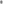 Конкурс проводится по следующим номинациям:Лучший торговый город;Лучшая торговая улица;Лучший нестационарный торговый объект;Лучшая ярмарка;Лучший розничный рынок;Лучший мобильный торговый объект;Лучший магазин;Лучший объект фаст-фуда;Лучший торговый фестиваль;Лучший оптовый продовольственный рынок;Лучшая фирменная сеть местного товаропроизводителя.Принять участие в Конкурсе могут администрации муниципальных образований и хозяйствующие субъекты, осуществляющие торговую деятельность.Для участия в Конкурсе Участникам рекомендуется посредством сайта Конкурса в информационно-телекоммуникационной сети «Интернет»: «Торговляроссии.рф» представить следующие документы:Анкету по рекомендуемой форме (публикуется на официальном сайте Конкурса);Фотографии торговых объектов (не менее 10 фотографий высокого качества).Учитывая изложенное, просим проинформировать о возможности участия торговых организаций вашего сельского поселения в Конкурсе и направить информацию о регистрации заинтересованных участников на адрес электронной почты: otdel-torg37@mail.ru.Информация о сроках проведения Конкурса будет дополнительно опубликована на официальном сайте «Торговляроссии.рф».Филиппова Элина Аликовна,27З-0З-З8Васильева Светлана Александровна, 273-03-69